PROGRAMA CDBG-DR FORMULARIO DE AUTO-CERTIFICACIÓN DE NEGOCIO DE SECCIÓN 3 PropósitoEste formulario es para negocios que buscan demostrar que cumplen con los requisitos para ser considerados como un Negocio de Sección 3.InstruccionesTodos los negocios deben completar la “Sección Compulsoria: Información Básica del Negocio”, después escoger entre “1 Propietario del Negocio”, “2 Empleados del Negocio” y/o “3 Subcontratación”, según corresponda. Si después de realizar este ejercicio, el negocio no califica como Negocio de Sección 3, debe completar “4 Estatus de No-Sección 3” y “5 Firma”.Este formulario deberá estar acompañado de la evidencia correspondiente para cada sección que así lo requiera con el fin de que el Formulario de Auto certificación de Negocio de Sección 3 sea evaluado y el negocio pueda ser incluido en el Registro de Negocios de Sección 3 del Departamento de la Vivienda y Desarrollo Urbano de los Estados Unidos (HUD).La documentación de apoyo tiene que ser anejada a este formulario. De lo contrario, este formulario, por sí solo, no será suficiente para evaluar si cualifica como Negocio de Sección 3. Como mínimo, deberá anejar un (1) documento que evidencie que es propietario del negocio. Sección Compulsoria: Información Básica del Negocio  1: Propietario del NegocioSi el (los) propietario(s) principal(es) del negocio es(son) Residente(s) de Sección 3, complete las secciones 1A y 1B a continuación. Aneje los respectivos documentos.1A.  Propietario del Negocio Soy el único propietario de este negocio o uno (1) de un grupo de propietarios de este negocio, quienes cualificamos como Residentes de Sección 3 y, colectivamente, somos dueños de, al menos, el cincuenta y uno por ciento (51%) del negocio.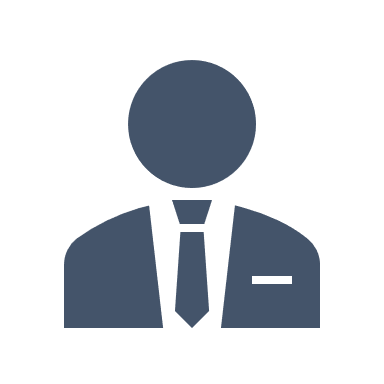 Y Presentaré mi Formulario de Auto-Certificación de Residente de Sección 3. Adjunto evidencia de mi estado de Residente de Sección 3.  Me he presentado como un Negocio de Sección 3 en el Registro de Negocios de Sección 3 de HUD.1B. Evidencia de ser Propietario del Negocio Adjunto lo siguiente:  Una copia de los Artículos de Incorporación del negocio. 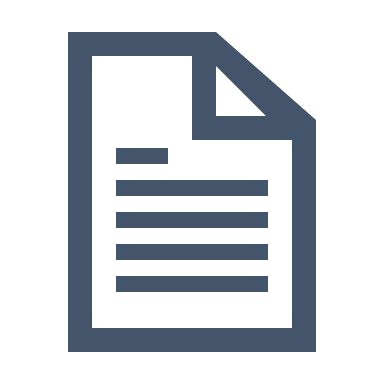  Una copia de los Estatutos del negocio. Prueba de que soy propietario de un cincuenta y uno por ciento (51%) del negocio; o, prueba de que la combinación de los propietarios que son Residentes de Sección 3 constituyen el cincuenta y uno (51%) por ciento de los propietarios del negocio. Certificado del Negocio. Acuerdo de Sociedad.2: Empleados del NegocioSi el negocio cualifica como un Negocio de Sección 3, dado a que el treinta por ciento (30%) de los empleados, a tiempo completo, son Residentes de Sección 3, complete las Secciones 2A y 2B a continuación.2A. Empleados del Negocio El negocio actualmente emplea [Insertar Número Total de Empleados] como fuerza laboral permanente, a tiempo completo. Afirmo que, al menos, el treinta por ciento (30%) del total de mis empleados son permanentes, trabajan a tiempo completo y son Residentes de Sección 3 o fueron Residentes de Sección 3 dentro de los últimos tres (3) años desde la fecha de su contratación.  Tengo [Insertar Número de Empleados que son de Sección 3] empleados de Sección 3.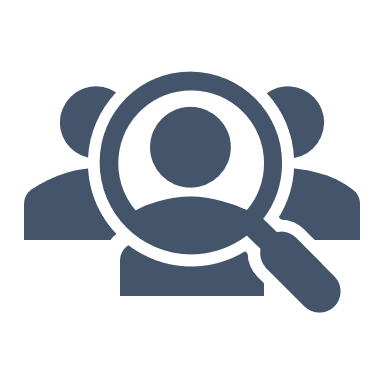 2B. Evidencia de Empleados del Negocio Adjunto una lista de mi empleomanía permanente y a tiempo completo. Adjunto el Formulario de Auto-certificación de Residente de Sección 3 completado para cada uno de mis empleados que cualifican como Residentes de Sección 3 recién contratados; o son Residentes de Sección 3 que han permanecido empleados por tres (3) años a partir de la fecha en que se recibieron los fondos CDBG-DR por primera vez.  Certifico que he revisado y confirmo que cada uno de mis empleados enumerados como Residentes de Sección 3 cualifican como Residentes de Sección 3 basado en la documentación de apoyo proporcionada y retenida en el expediente.3: SubcontrataciónSi el negocio cumple con los requisitos de un Negocio de Sección 3 mediante objetivos de subcontratación, complete las Secciones 3A y 3B a continuación.3A. Subcontratación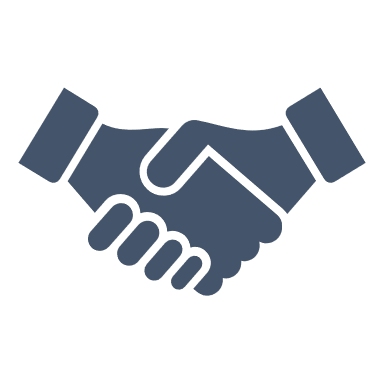  Actualmente, estoy subcontratando, como mínimo, el veinticinco por ciento (25%) de la adjudicación de fondos de todos mis contratos CDBG-DR existentes con otro Negocio de Sección 3 y he enumerado las oportunidades de trabajo en el Registro de Negocios de Sección 3 de HUD. Si se me adjudica un contrato con fondos CDBG-DR, me comprometo firmemente a subcontratar, al menos, el veinticinco por ciento (25%) de los fondos otorgados en todos mis contratos CDBG-DR existentes con otro Negocio de Sección 3. 3B. Evidencia de Subcontratación Adjunto una carta, debidamente firmada, como evidencia de que estoy actualmente subcontratando, como mínimo, un veinticinco por ciento (25%) de la adjudicación de fondos de todos mis contratos CDBG-DR existentes con otro Negocio de Sección 3. Incluyo todos los datos enumerados a continuación: Nombres de los negocios, direcciones e información de puntos de contacto.Lista de todos los contratos y subcontratos adjudicados con un resumen del Alcance de los Servicios y la cantidad total de los fondos identificados.Cantidad del subcontrato para Negocios de Sección 3 (al menos, el veinticinco por ciento (25%)).Todas las certificaciones de Sección 3 del subcontratista y la evidencia de ser un Negocio de Sección 3.Firmas de ambos representantes de los negocios que certifiquen la veracidad de la información proporcionada. Aún no se me ha adjudicado ningún contrato con fondos CDBG-DR, pero estoy comprometido a subcontratar, al menos, el veinticinco por ciento (25%) de la adjudicación de fondos de todos mis contratos CDBG-DR con otro Negocio de Sección 3. Estoy proporcionando una carta debidamente firmada con los puntos enumerados a continuación:Nombres de los negocios propuestos, direcciones e información de puntos de contacto.Lista de servicios que piensan subcontratar con un resumen del Alcance de Servicios y montos totales identificados en dólares.Afirmación del monto del subcontrato destinado para negocios de Sección 3 (al menos, veinticinco por ciento (25%)).Todas las certificaciones de Sección 3 del subcontratista y la evidencia de que es un Negocio de Sección 3.Firmas de ambos representantes de los negocios que certifiquen la veracidad de la información provista. 4: Estatus de No-Sección 3Después de revisar la información anterior, puedo corroborar:  Como propietario de la empresa, no soy Residente de Sección 3.  Actualmente, mi empresa no emplea, al menos, un treinta por ciento (30%) de empleados de Sección 3.  Mi empresa no subcontrata ni se propone subcontratar a otra empresa de la Sección 3 para, al menos, el veinticinco por ciento (25%) de mi contrato adjudicado.5: Firma Como representante autorizado del Negocio, certifico, bajo pena de perjurio, que la información provista en este formulario es verdadera y precisa. Me gustaría ser incluido en la lista para que los contratistas reciban mi información para oportunidades de trabajo disponibles.   Me gustaría recibir notificaciones sobre próximos eventos y las oportunidades de empleo disponibles. Entiendo que, si este formulario es provisto con documentación de apoyo incompleta, solo tendré treinta (30) días calendario, contados a partir de la fecha de envío, para proporcionar toda la documentación necesaria.El Departamento de la Vivienda (Vivienda) rechazará todos los Formularios de Auto certificación que se consideren incompletos, si no son completados por el contratista dentro del periodo de treinta (30) días. Gracias por completar este formulario.Recuerde enviar este formulario con la documentación de apoyo correcta, tal y como se indica en las secciones anteriores.Los Formularios de Auto-certificación de Negocio de Sección 3 y la documentación de apoyo puede ser sometidos a Vivienda a través de:Correo electrónico: Section3CDBG@vivienda.pr.govEn línea: 		https://cdbg-dr.pr.gov/en/section-3/business-and-contractors/ (inglés)https://cdbg-dr.pr.gov/seccion-3/negocios-y-contratistas/ (español)Por escrito a: 	Programa CDBG-DR de Puerto RicoAtención: Cumplimiento Federal y Leyes Laborales – Sección 3P.O. Box 21365 San Juan, PR 00928-1365 En persona: 	Centro de admisiones/Oficinas Centrales del Departamento de la Vivienda en 606 Avenida Barbosa, Edificio Juan C. Cordero Dávila, Río Piedras, PR 00918.Preguntas Frecuentes¿Por qué Vivienda proporciona este formulario?Vivienda es el recipiente de los fondos CDBG-DR y le gustaría involucrar a los Negocios de Sección 3 de Puerto Rico que cualifiquen para participar en oportunidades de contratación para construcción y no construcción. Vivienda, de igual forma, desea que los subrecipientes o contratistas que trabajan con fondos federales de CDBG-DR utilicen este formulario para identificar a los residentes elegibles para sus nuevas oportunidades de contratación o capacitación.¿Debo usar también el Formulario de Auto certificación para Residentes de Sección 3?Sí. Si usted está estableciendo que su negocio es un Negocio de Sección 3, ya sea por quienes son propietarios del negocio o por el número de empleados de Sección 3 de su negocio, entonces deberá utilizar el Formulario de Auto certificación de Residente de Sección 3. Si se está certificando como un Negocio de Sección 3 basado en que usted, como propietario del negocio, es Residente de Sección 3, debe utilizar un Formulario de Auto certificación. Si se está certificando como un Negocio de Sección 3 como resultado de su subcontrato con otra empresa de Sección 3, debe utilizar el Formulario de Auto certificación de Negocio y es posible que tenga que utilizar el Formulario de Auto certificación para su subcontratista.¿Mi información se hará pública?Vivienda salvaguardará su información. Solo si elige ser incluido en una lista para ser contratado o ser notificado sobre oportunidades para crear una red de contactos, Vivienda compartirá esta con los contratistas u otros subrecipientes que estén buscando candidatos. Siempre puede optar por no participar escribiendo a nuestro correo electrónico  Section3CDBG@vivienda.pr.gov.¿Cuántas veces tengo que completar este formulario?Una (1) vez. De haber algún cambio en su estatus de Sección 3, debe proporcionar una actualización y/o solicitar que se elimine de nuestra lista de Negocio de Sección 3, según corresponda.FIN DE FORMULARIOTabla de Información Básica del NegocioTabla de Información Básica del NegocioNombre del Negocio [Escriba Aquí]Nombre de la Persona Contacto [Escriba Aquí]Correo electrónico de la Persona Contacto[Escriba Aquí]Teléfono de la Persona Contacto [Escriba Aquí]Dirección del Negocio[Escriba Aquí]Núm. de Identificación Federal del Negocio [Escriba Aquí]Tipo de Negocio 
(Seleccione uno) Corporación  Sociedad  Negocio conjunto Propietario único                  Área de Industria (Código NAICS)[Escriba Aquí]